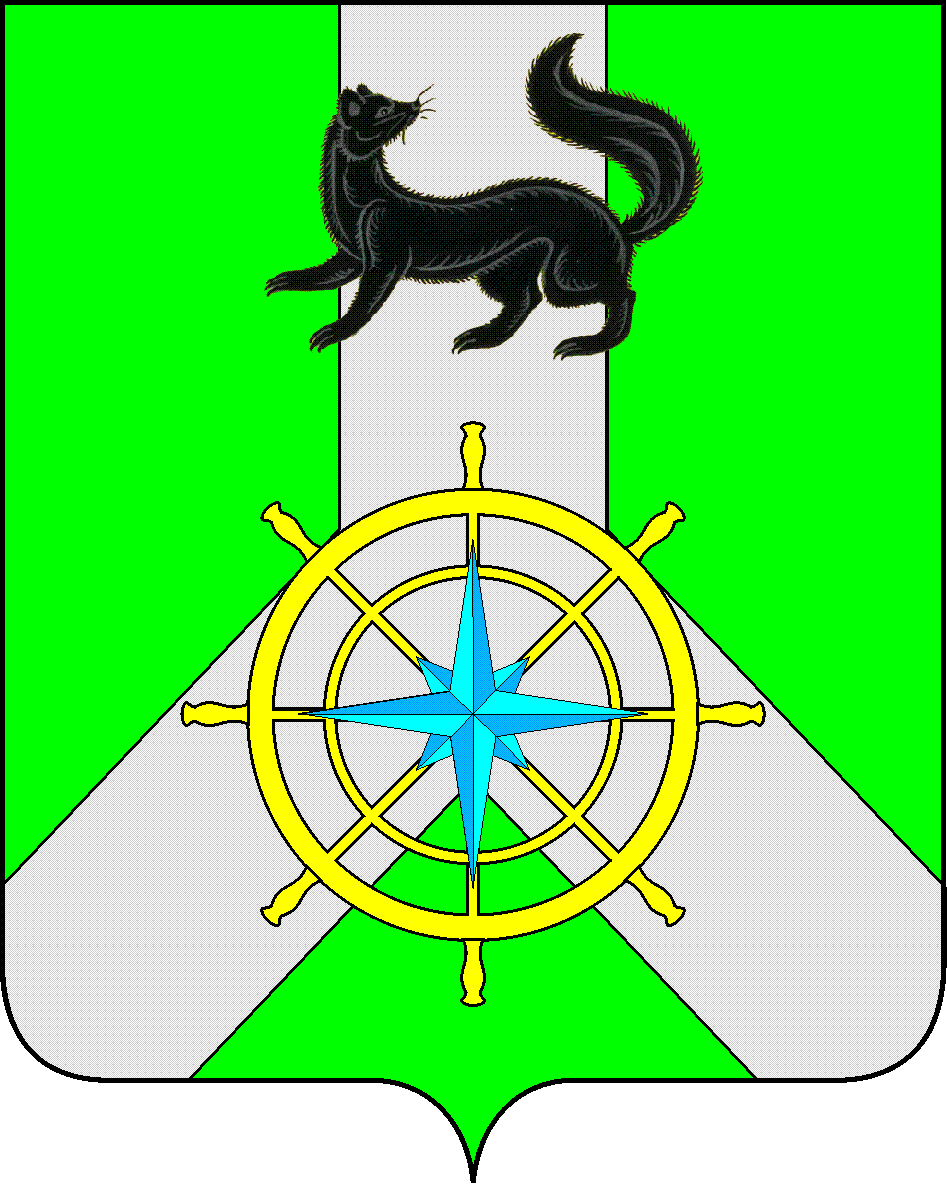 Р О С С И Й С К А Я   Ф Е Д Е Р А Ц И ЯИ Р К У Т С К А Я   О Б Л А С Т ЬК И Р Е Н С К И Й   М У Н И Ц И П А Л Ь Н Ы Й   Р А Й О НА Д М И Н И С Т Р А Ц И Я П О С Т А Н О В Л Е Н И ЕВ целях корректировки объемов финансирования на текущий финансовый год и плановый  финансовый, в соответствие с  постановлением администрации Киренского муниципального района от 19.04.2016 г. № 189 «Об утверждении Положения о порядке принятия решений о разработке, реализации и оценке эффективности муниципальных программ Киренского района, в новой редакции», п. 2 ст. 179 Бюджетного кодекса РФ, распоряжением администрации Киренского муниципального района от 07.10.2021 г. № 145 «Об утверждении перечня муниципальных программ Киренского района», ст.ст. 39, 55 Устава муниципального образования Киренский район, администрация Киренского муниципального районаП О С Т А Н О В Л Я Е Т: Пролонгировать действие муниципальной программы «Профилактика терроризма и экстремизма, а также минимизация и (или) ликвидация последствий их проявлений на 2021-2026 г.г.», утверждённой постановлением администрации Киренского муниципального района от 30 сентября 2020 года № 526 до 2027 года.Внести в муниципальную программу, указанную в п.1 настоящего постановления следующие изменения:По тексту муниципальной программы и в приложениях слова «Профилактика терроризма и экстремизма, а также минимизация и (или) ликвидация последствий их проявлений на 2021-2026 г.г.» заменить словами «Профилактика терроризма и экстремизма, а также минимизация и (или) ликвидация последствий их проявлений на 2021-2027 г.г.»;Паспорт муниципальной программы изложить в новой редакции (приложение № 1 к постановлению)В разделе 2 «Цель и задачи муниципальной программы, целевые показатели муниципальной программы, сроки реализации» слова «Мероприятия Программы рассчитаны на период с 2021 по 2026 годы и направлены на улучшение целевых показателей» заменить словами «Мероприятия Программы рассчитаны на период с 2021 по 2027 годы и направлены на улучшение целевых показателей»;Раздел 4 «Ресурсное обеспечение муниципальной программы» изложить в новой редакции;Приложение № 1 «Сведения о составе и значениях целевых показателей муниципальной программы «Профилактика терроризма и экстремизма, а также минимизация и (или) ликвидация последствий их проявлений на 2021-2027 г.г.» изложить в новой редакции (приложение № 2 к постановлению).Приложение № 2 «Ресурсное обеспечение реализации муниципальной программы «Профилактика терроризма и экстремизма, а также минимизация и (или) ликвидация последствий их проявлений на 2021-2027 г.г.» изложить в новой редакции (приложение № 3 к постановлению).План мероприятий по реализации муниципальной программы «Профилактика терроризма и экстремизма, а также минимизация и (или) ликвидация последствий их проявлений на 2021-2027 г.г.» на 2023 год изложить в новой редакции (приложение №4 к постановлению).4.  Настоящее постановление вступает в силу со дня подписания и подлежит размещению на официальном сайте администрации Киренского муниципального района.5. Контроль за исполнением возложить на заместителя мэра - председателя комитета по имуществу и ЖКХ администрации Киренского муниципального района.Мэр района                                                                                                                  К.В. СвистелинСогласовано:Начальник отдела по экономике                                                                        М.Р. СиньковаНачальник финансового управления                                                                Е.А. ШалдаПравовой отдел Подготовил:Ведущий специалист отдела ГО и ЧС Комитета по имуществу и ЖКХ администрации Киренского муниципального районаФарков А.В. тел. 4-30-87Лист рассылкиОтдел ГО и ЧС Комитета по имуществу и ЖКХ администрации Киренского районаФинансовое управление администрации Киренского районаОтдел по экономике администрации Киренского районаБухгалтерия администрации Киренского района от 29 июня 2023 г.                                   № 369            г.КиренскО внесении изменений в муниципальную программу «Профилактика терроризма и экстремизма, а также минимизация и (или) ликвидация последствий их проявлений на 2021-2026 г.г.» риложение №2                                                                    «БЕЗОПАСНЫЙ ГОРОД  НА 2020-2025 ГОДЫ»